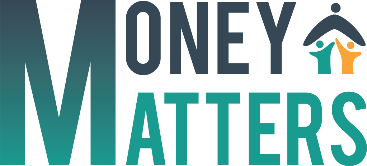 IO2: ΕΚΠΑΙΔΕΥΤΙΚΗ ΕΝΟΤΗΤΑ 5ΦΥΛΛΟ ΔΡΑΣΤΗΡΙΟΤΗΤΑΣ M5.4Πώς μπορεί να αισθάνονται οι εκπαιδευόμενοι/-ες της οικογένειας για τον έλεγχο των μαθηματικών γνώσεων τους; Αυτά τα τεστ είναι χρήσιμα για να κατανοήσουμε πώς μπορεί να αισθάνονται οι γονείς αν κάποιος τους ζητήσει να συμμετάσχουν σε ένα τεστ μαθηματικών.Διαβάστε τις ερωτήσεις και στη συνέχεια δείτε πώς αισθάνεστε. Την τελευταία ημέρα του σχολείου, οι μαθητές/-τριες είχαν τη δυνατότητα να φέρουν μερικά σνακ για να τα μοιραστούν μεταξύ τους. 5 μαθητές έφεραν 3 μήλα ο καθένας, 6 μαθήτριες έφεραν 2 μπανάνες η καθεμία και 3 μαθητές έφεραν 4 νεκταρίνια ο καθένας. Πόσα κομμάτια φρούτων υπήρχαν συνολικά;Οι μαθητές/τριες ταξίδεψαν στον τελικό του διαγωνισμού ποδοσφαίρου και επέστρεψαν στο σχολείο με λεωφορείο. Η μια διαδρομή είχε μήκος 160 χιλιόμετρα. Έστω ότι 1 χιλιόμετρο ισούται με τα 5/8 του μιλίου. Πόσα χιλιόμετρα διένυσε το λεωφορείο εκείνη την ημέρα με τους/τις μαθητές/τριες;Υπάρχουν είκοσι τέσσερις μαθητές/-τριες σε μια τάξη. Το 50% της τάξης είναι κορίτσια. Το 25% τωνκοριτσιών έχουν μπλε μάτια. Ποιο κλάσμα ολόκληρης της τάξης είναι κορίτσια με μπλε μάτια;Αισθάνεστε ευτυχισμένοι/-νες;  Θλιμμένοι/-ες;  Ανήσυχοι/-ες;   Ενθουσιασμένοι/-νες; Αγχωμένοι/-νες;Αν θέλετε να ελέγξετε τους υπολογισμούς σας, οι απαντήσεις βρίσκονται πάνω στη σελίδα.ΑπαντήσειςΜήλα + Μπανάνες + Νεκταρίνια = Φρούτα (5 x3)    + (6x 2)           + (3x4)        = 39      2) 1 Km = ⅝ μίλι - υπάρχουν πολλοί διαφορετικοί τρόποι υπολογισμού αυτού του προβλήματος, αυτός είναι μόνο ένας τρόπος	      8 Km = 5 μίλια (πολλαπλασιάστε και τις δύο πλευρές επί 8)                16 Km = 10 μίλια (πολλαπλασιάστε και τις δύο πλευρές επί 2)               160 Km = 100 μίλια (πολλαπλασιάστε και τις δύο πλευρές επί 10)3) 24 μαθητές             50% = 50/100 = 1/2 (το μισό)άρα 50% (το μισό) των 24 =   12        25% = 25/100 = 1/4 (ένα τέταρτο) ένας στους τέσσερις άρα 25% ( ένα τέταρτο ) των 12 = 3 κορίτσια με μπλε μάτιαΆρα 3 από τις 24 μαθήτριες έχουν μπλε μάτια = 3     =     1     			                              	                    24           81 στους 8 μαθητές θα είναι κορίτσια με μπλε μάτια